МИНОБРНАУКИ РОССИИФедеральное государственное бюджетное образовательное учреждение высшего образования «Юго-Западный государственный университет»(ЮЗГУ)Кафедра экономики, управления и аудита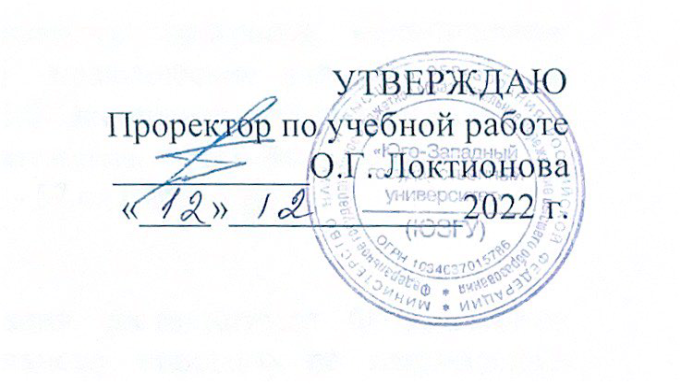 ЭКОНОМИКА НАУЧНО-ТЕХНИЧЕСКОГО ПРОГРЕССАМетодические указания по проведению практических занятий для студентов направления подготовки 38.03.01	ЭкономикаКурск – 2022УДК 334 (075.8)ББК 65.290я73М226Составитель: С.В. МамонтоваРецензентДоктор экономических наук, профессор И.Г.ЕршоваЭкономика научно-технического прогресса: методические рекомендации по проведению практических для студентов понаправлению подготовки 38.03.01Экономика / Юго-Зап. гос. ун-т; сост.: С.В. Мамонтова. - Курск, 2022. -57 с.:Библиогр.:с. 57.	Экономика научно-технического прогресса: методические рекомендации по выполнению самостоятельной работы для студентов понаправлению подготовки 38.03.01Экономика / Юго-Зап. гос. ун-т; сост.: С.В. Мамонтова. - Курск, 2022. - 34 с.:Библиогр.:с. 34.	Методическиерекомендациисодержат перечень тем в соответствии рабочей программы и включают: вопросы для контрольного опроса, ведение глоссария по каждой теме, практико-ориентированные задачи, тесты по каждой теме, рефераты, список рекомендуемой литературы.Предназначеныдлястудентовнаправленияподготовки 38.03.01Экономика.Текст печатается в авторской редакцииПодписано в печать                 Формат 60х84 1/16.Усл. печ. л.     Уч.-изд. л.       Тираж 100 экз. Заказ            Бесплатно.Юго-Западный государственный университет305040, г. Курск, ул. 50 лет Октября, 94Содержание1 Общие указания по изучению дисциплины:42 Тема 1: Научно- технический прогресс и его влияние на экономическое развитие83 Тема 2: Научно- технические революции в истории человечества.124 Тема 3: Научно- техническая политика современного государства.165 Тема 4: Экономическая и макроэкономическая теория технического прогресса196 Тема 5: Статистические показатели научно-технического прогресса, их смысл и расчёт227 Тема 6: Политика бизнеса в области научно-технического прогресса268 Порядок начисления баллов в рамках БРС319 Перечень тем рефератов:3310 Учебно-методическое и информационное обеспечение дисциплины34Общие указания по изучению дисциплины: ЦельдисциплиныФормирование теоретических знаний в области научно-технического прогресса и практических навыков применения технологий экономики научно-технического процесса на отечественных предприятиях, а также решения проблем в области организации и управления процессами создания и коммерциализации инноваций. Задачи дисциплины− приобрести системное представление о принципах, целях, функциях и задачах экономики научно-технического прогресса; характере протекания научно-технического прогресса, его основных этапов и источников финансирования;− освоение инновационных стратегий экономики, механизма управления инновациями и внутрифирменного планирования экономики научно-технического прогресса;− освоение методов прогнозирования научно-технического прогресса и его обеспечения;− выработка навыков оценки эффективности инновационных проектов.Основными видами аудиторной работы студента при изучении дисциплины «Экономика научно-технического прогресса» являются лекции и практические занятия. Студент не имеет права пропускать занятия без уважительных причин.На лекциях излагаются и разъясняются основные понятия темы, связанные с ней теоретические и практические проблемы, даются рекомендации для самостоятельной работы. В ходе лекции студент должен внимательно слушать и конспектировать материал.Изучение наиболее важных тем или разделов дисциплины завершают практические занятия, которые обеспечивают контроль подготовленности студента; закрепление учебного материала; приобретение опыта устных публичных выступлений, ведения дискуссии, в том числе аргументации и защиты выдвигаемых положений и тезисов.Практическому занятию предшествует самостоятельная работа студента, связанная с освоением материала, полученного на лекциях, и материалов, изложенных в учебниках и учебных пособиях, а также литературе, рекомендованной преподавателем.По согласованию с преподавателем или по его заданию студенты готовят рефераты по отдельным темам дисциплины, выступают на занятиях с докладами. Основу докладов составляет, как правило, содержание подготовленных студентами рефератов.Качество учебной работы студентов преподаватель оценивает по результатам тестирования, собеседования, а также по результатам докладов.Преподаватель уже на первых занятиях объясняет студентам, какие формы обучения следует использовать при самостоятельном изучении дисциплины Экономика организации (предприятия)»: конспектирование учебной литературы и лекции, составление словарей понятий и терминов и т. п.В процессе обучения преподаватели используют активные формы работы со студентами: чтение лекций, привлечение студентов к творческому процессу на лекциях, отработку студентами пропущенных лекций, участие в групповых и индивидуальных консультациях (собеседовании). Эти формы способствуют выработке у студентов умения работать с учебником и литературой. Выполняется в соответствии с рабочей программой дисциплины. Задания для самостоятельной работы выдаются в ходе изучения дисциплины. Задачами работы являются: систематизация, закрепление и развитие знаний, полученных в ходе аудиторных занятий; стимулирование более глубокого и систематического изучения дисциплины в течение семестра; развитие умения самостоятельно работать с учебной и специальной литературой. Студенты могут при самостоятельном изучении отдельных тем и вопросов дисциплин пользоваться учебно-наглядными пособиями, учебным оборудованием и методическими разработками кафедры в рабочее время, установленное Правилами внутреннего распорядка работников.Учебно-методическое обеспечение для практической работы обучающихся по данной дисциплине организуется: библиотекой университета: - библиотечный фонд укомплектован учебной, методической, научной, периодической, справочной и художественной литературой в соответствии с УП и данной РПД; - имеется доступ к основным информационным образовательным ресурсам, информационной базе данных, в том числе библиографической, возможность выхода в Интернет. кафедрой: - путем обеспечения доступности всего необходимого учебно-методического и справочного материала; - путем предоставления сведений о наличии учебно-методической литературы, современных программных средств. - путем разработки: методических рекомендаций, пособий по организации самостоятельной работы студентов; тем рефератов; вопросов к зачету; методических указаний к выполнению практических работ и т.д. типографией университета: – помощь авторам в подготовке и издании научной, учебной и методической литературы; –удовлетворение потребности в тиражировании научной, учебной и методической литературы.Таблица – Результаты обучения по дисциплинеТема 1:Научно- технический прогресс и его влияние на экономическое развитиеВопросы для контрольного опроса:Наука и научные исследования. Техника. Развитие экономики под влиянием НТП.Задание 1: Вести глоссарий и знать определения всех терминов.Задание 2.Установите соответствие между названием особо охраняемых природных территорий и их правовым статусом: к каждой позиции, данной в первом столбце, подберите соответствующую позицию из второго столбца.Природные территорииА) государственный природный заказникБ) государственный природный заповедникВ) национальный паркГ) лечебно-оздоровительная местностьПравовой статус1) природоохранное. научно-исследовательское и эколого-просветительское учреждение, имеющее целью сохранение и изучение естественного хода природных процессов и явлений, генетического фонда растительного и животного мира, отдельных видов и сообществ растений и животных, типичных и уникальных экологических систем2) природоохранное, эколога-просветительское и научно-исследовательское учреждение, территория (акватория) которого включает природные комплексы и объекты, имеющие особую экологическую, историческую и эстетическую ценность и предназначенные для использования в природоохранных, просветительских, научных и культурных целях и для регулируемого туризма3) территория (акватория), пригодная для организации лечения и профилактики заболеваний, а также отдыха населения и обладающая природными лечебными ресурсами4) территория (акватория), имеющая особое значение для сохранения или восстановления природных комплексов или их компонентов и поддержания экологического балансаЗадание 3:Вставьте пропущенные понятия:«Под влиянием НТР меняется облик рабочего класса:1) происходят изменения в его __________ и __________ структуре;2) наблюдается рост __________;3) появляется множество новых и исчезают старые __________».Задание 4. Тестовое:1. Совершенствование производства на основе развития науки и техники называется1) научно-технической революцией2) научно-техническим прогрессом3) технологическим детерминизмом4) производством высоких технологий2. Скачок в развитии производительных сил общества, переход их в качественно новое состояние на основе коренных сдвигов в системе научных знаний1) научно-техническая революция2) научно-технический прогресс3) технологический детерминизм4) производство высоких технологий3. С конца 70-х гг. ХХ в. начался новый этап научно-технической революции, получивший название1) венчурной революции2) автоматизации производственных процессов3) компьютерной революции4) революции робототехники4. Использование биологических процессов в производственных целях называется1) биотехнологией2) биоэкологией3) генной инженерией4) фитотехнологиями5. К глубоким изменениям, вызванным НТР, не относится1) резкое возрастание автомобильных перевозок2) модернизация авиационного транспорта3) активное внедрение микроэлектроники в повседневную жизнь людей4) резкий скачок материалоемкости производства6. НТР обусловила переход на преимущественно1) материалоемкое производство2) трудоемкое производство3) экстенсивное производство4) интенсивное производство7. Производство, в котором все исходное сырье в конечном счете превращается в ту или иную продукцию, называется1) безотходным2) нерентабельным3) технологическим4) бессырьевым8. Ноосферой называется1) среда обитания человечества, управляемая научным разумом2) единая среда обитания человечества, животных и окружающей атмосферы3) биосистема Земли4) система экологически чистых источников энергииОсновная учебная литература1 Введение в математическое моделирование [Текст]: учебное пособие / В. Н. Ашихмин [и др.]; под ред. П. В. Трусова. - Москва: Логос: Университетская книга, 2015. - 440 с. - (Новая университетская библиотека). – ISBN 978-5-98704-637-4: 334.78 р.(18 экз.).2 Власов, М. П. Моделирование экономических систем и процессов [Текст]: учебное пособие / М. П. Власов, П. Д. Шимко. - М. : Инфра-М, 2013. - 336 с. - (Высшее профессиональное образование - бакалавриат). – ISBN 978-5-16-0055 60-2 : 447.51 р. (10 экз.)3 Экономико-математические методы и модели [Текст]: учебное пособие / под ред. С. И. Макарова. - 2-е изд., перераб. и доп. - М.: Кнорус, 2009. - 240 с. – ISBN 978-5-390-004 51-7 :109.00 р. (3 экз).4 Экономико-математические методы и прикладные модели [Текст]: учебное пособие / под ред. В. В. Федосеева. - 2-е изд., перераб. и доп. - М.: Юнити, 2005. - 304 с. – ISBN 5-238-00819-8: 75.00 р. (5 экз.)Дополнительная учебная литература 5. Гришин, А. Ф. Статистические модели в экономике [Текст]: учебное пособие / А. Ф. Гришин, С. Ф. Котов-Дарти, В. Н. Ягунов. - Ростов н/Д. : Феникс, 2005. - 344 с. - (Высшее образование). - ISBN 5-222-07000-Х : 57.00 р. (9 экз.)6. Пелих, А. С. Экономико-математические методы и модели в управлении производством [Текст]: учебное пособие / А. С. Пелих, Л. Л. Терехов, Л. А. Терехова. - Ростов н/Д.: Феникс, 2005. - 248 с. - (Высшее образование). – ISBN 5-222-07215-0: 66.67 р.(10 экз.)7. Федосеев, В. В. Математическое моделирование в экономике и социологии труда. Методы, модели, задачи [Электронный ресурс]: учебное пособие / В. В. Федосеев. - Москва: Юнити-Дана, 2015. - 168 с. – ISBN 5-238-01114- 8: Б. ц.//Режим доступа -http://biblioclub.ru/8. Фомин, Г. П. Математические методы и модели в коммерческой деятельности [Текст]: учебник для студентов вузов / Г. П. Фомин. - 2-е изд., перераб. и доп. - М.: Финансы и статистика, 2005. - 616 с.: ил. – ISBN 5-279-02828-2 : 231.00 р. (9 экз.).Тема 2:Научно- технические революции в истории человечества.Вопросы для контрольного опроса:Влияние технических революций на развитие экономики. Основные характеристики научно-технических революций.Задание 1:Вести глоссарий и знать определения всех терминов.Задание 2:Дайте понятие определению: "это система знаний о закономерностях в развитии природы, общества и мышления, а также отдельная отрасль таких знаний". Ответ дайте в именительном падежеЗадание 3:О какой науке идёт речь: "это наука об общих закономерностях процессов управления и связи в организованных системах: в машинах, живых организмах и в обществе". Ответ в именительном падежеЗадание 4:Дайте понятие определению: "это уровень затрат на научные исследования и разработки в общих затратах на производство той или иной продукции". Ответ дайте в именительном падежеЗадание 5:Определите, какие утверждения являются верными, а какие - неверными?Научно-технический прогресс сопровождает развитие человеческого общества постоянно. Началом научно-технической революции принято считать середину 20 столетия.Термин «геоинформатика» впервые был предложен в 1975 году Арнольдом Кулинковичем.Российская же наука начала активно развиваться с начала 20 века.Огромную роль в доступе к информационному пространству играет Интернет.Задание 6: Тестовое:1. Начало научно-технической революции относится к:1) 1920-1930-м гг.2) середине ХХ в.3) 1980-1990-м гг.4) началу XXI в.2. Черта НТР:1) индустриализация2) конвейерное производство3) массовое использование угля и нефти4) превращение науки в ведущий фактор производства3. Одним из направлений НТР является:1) создание новых мегаполисов2) ликвидация тоталитарных режимов3) распространение на Земле атомного оружия4) освоение околоземного космического пространства4. Наука об общих закономерностях получения, хранения, передачи и преобразования информации в управляющих системах:1) генетика2) кибернетика3) социология4) макроэкономика5. Ко второй волне НТР относится открытие:1) первого антибиотика2) явления радиоактивности3) метода клонирования4) структуры молекулы ДНК6. Данные: За 1955-1996 гг. мировое производство продукции электронной промышленности увеличилось в денежном выражении с 9 млрд до более чем 1,5 трлн долл., т. е. в 167 раз. По этому показателю она сравнялась с нефтедобывающей отраслью, обогнала мировую автомобильную промышленность, в 1995 г. догнала химическую промышленность, — свидетельствуют о том, что:1) в странах Запада быстрыми темпами растет инфляция2) в странах Запада осуществляется переход к ресурсо- и трудосберегающим, наукоемким производствам3) нефтедобывающая отрасль и тяжелая индустрия — в состоянии кризиса4) в современном мире велика роль разделения труда7. К социальным последствиям НТР относится:1) ликвидация бедности2) уменьшение доли среднего класса3) рост требований к квалификации работников4) рост протяженности рабочего дня и трудовой недели8. Отличительная черта культуры постмодернизма:1) обращение к народным традициям2) правдивое, объективное отражение действительности3) отказ от культурных достижений прошлых поколений4) использование новейших технических средств массовых коммуникаций — телевидения, видеотехники, компьютерных сетейОсновная учебная литература1 Введение в математическое моделирование [Текст]: учебное пособие / В. Н. Ашихмин [и др.]; под ред. П. В. Трусова. - Москва: Логос: Университетская книга, 2015. - 440 с. - (Новая университетская библиотека). – ISBN 978-5-98704-637-4: 334.78 р.(18 экз.).2 Власов, М. П. Моделирование экономических систем и процессов [Текст]: учебное пособие / М. П. Власов, П. Д. Шимко. - М. : Инфра-М, 2013. - 336 с. - (Высшее профессиональное образование - бакалавриат). – ISBN 978-5-16-0055 60-2 : 447.51 р. (10 экз.)3 Экономико-математические методы и модели [Текст]: учебное пособие / под ред. С. И. Макарова. - 2-е изд., перераб. и доп. - М.: Кнорус, 2009. - 240 с. – ISBN 978-5-390-004 51-7 :109.00 р. (3 экз).4 Экономико-математические методы и прикладные модели [Текст]: учебное пособие / под ред. В. В. Федосеева. - 2-е изд., перераб. и доп. - М.: Юнити, 2005. - 304 с. – ISBN 5-238-00819-8: 75.00 р. (5 экз.)Дополнительная учебная литература 5. Гришин, А. Ф. Статистические модели в экономике [Текст]: учебное пособие / А. Ф. Гришин, С. Ф. Котов-Дарти, В. Н. Ягунов. - Ростов н/Д. : Феникс, 2005. - 344 с. - (Высшее образование). - ISBN 5-222-07000-Х : 57.00 р. (9 экз.)6. Пелих, А. С. Экономико-математические методы и модели в управлении производством [Текст]: учебное пособие / А. С. Пелих, Л. Л. Терехов, Л. А. Терехова. - Ростов н/Д.: Феникс, 2005. - 248 с. - (Высшее образование). – ISBN 5-222-07215-0: 66.67 р.(10 экз.)7. Федосеев, В. В. Математическое моделирование в экономике и социологии труда. Методы, модели, задачи [Электронный ресурс]: учебное пособие / В. В. Федосеев. - Москва: Юнити-Дана, 2015. - 168 с. – ISBN 5-238-01114- 8: Б. ц.//Режим доступа -http://biblioclub.ru/8. Фомин, Г. П. Математические методы и модели в коммерческой деятельности [Текст]: учебник для студентов вузов / Г. П. Фомин. - 2-е изд., перераб. и доп. - М.: Финансы и статистика, 2005. - 616 с.: ил. – ISBN 5-279-02828-2 : 231.00 р. (9 экз.).Тема 3:Научно- техническая политика современного государства.Вопросы для контрольного опроса:Особенности протекания НТП в СССР,специфика  НТП в современной РоссииЗадание 1:Вести глоссарий и знать определения всех терминов.Задание 2:Дайте характеристику изученных направлений экономической политики в таблице.Задание 3:Перечислите цели и задачи научно-технической политики РоссииЗадание 4:Определите основные проблемы научно-технической политики в России.Задание 5: Тестовое:1. Что не является составной частью НТР?А) наукаБ) предпринимательствоВ) техника  и  технологияГ) производствоД) управление2. Кибернетика – это  наука  оА) строительстве  роботов, киборговБ) управлении  и  информацииВ) информации  и  телевиденииГ) научных  разработках  и  управлении 3. Мировое  хозяйство-этоА) исторически  сложившаяся  совокупность  национальных  хозяйств  всех  стран  мира, связанных  между  собой  всемирными  экономическими  отношениями.Б) исторически  сложившаяся  совокупность  национальных  хозяйств  всех  стран  мира, не  связанных  между  собой  какими-либо  отношениями.4. Географическое разделение труда определяется:А. Специализацией стран и регионов на производстве определенной продукции;Б. Только географическим положением;В. Типом страны.5. Страны – экспортеры бытовой техники:А. Япония, США, Китай, Республика Корея;Б. Россия, Венгрия, Румыния.6. Рис производится главным образом в государствах:А. Азии;Б. Европы.7. Первое место в мире по объему перевозок пассажиров в метро занимает:А. Москва;Б. Париж;В. Лондон.Основная учебная литература1 Введение в математическое моделирование [Текст]: учебное пособие / В. Н. Ашихмин [и др.]; под ред. П. В. Трусова. - Москва: Логос: Университетская книга, 2015. - 440 с. - (Новая университетская библиотека). – ISBN 978-5-98704-637-4: 334.78 р.(18 экз.).2 Власов, М. П. Моделирование экономических систем и процессов [Текст]: учебное пособие / М. П. Власов, П. Д. Шимко. - М. : Инфра-М, 2013. - 336 с. - (Высшее профессиональное образование - бакалавриат). – ISBN 978-5-16-0055 60-2 : 447.51 р. (10 экз.)3 Экономико-математические методы и модели [Текст]: учебное пособие / под ред. С. И. Макарова. - 2-е изд., перераб. и доп. - М.: Кнорус, 2009. - 240 с. – ISBN 978-5-390-004 51-7 :109.00 р. (3 экз).4 Экономико-математические методы и прикладные модели [Текст]: учебное пособие / под ред. В. В. Федосеева. - 2-е изд., перераб. и доп. - М.: Юнити, 2005. - 304 с. – ISBN 5-238-00819-8: 75.00 р. (5 экз.)Дополнительная учебная литература 5. Гришин, А. Ф. Статистические модели в экономике [Текст]: учебное пособие / А. Ф. Гришин, С. Ф. Котов-Дарти, В. Н. Ягунов. - Ростов н/Д. : Феникс, 2005. - 344 с. - (Высшее образование). - ISBN 5-222-07000-Х : 57.00 р. (9 экз.)6. Пелих, А. С. Экономико-математические методы и модели в управлении производством [Текст]: учебное пособие / А. С. Пелих, Л. Л. Терехов, Л. А. Терехова. - Ростов н/Д.: Феникс, 2005. - 248 с. - (Высшее образование). – ISBN 5-222-07215-0: 66.67 р.(10 экз.)7. Федосеев, В. В. Математическое моделирование в экономике и социологии труда. Методы, модели, задачи [Электронный ресурс]: учебное пособие / В. В. Федосеев. - Москва: Юнити-Дана, 2015. - 168 с. – ISBN 5-238-01114- 8: Б. ц.//Режим доступа -http://biblioclub.ru/8. Фомин, Г. П. Математические методы и модели в коммерческой деятельности [Текст]: учебник для студентов вузов / Г. П. Фомин. - 2-е изд., перераб. и доп. - М.: Финансы и статистика, 2005. - 616 с.: ил. – ISBN 5-279-02828-2 : 231.00 р. (9 экз.).Тема4: Экономическая и макроэкономическая теория технического прогрессаВопросы для контрольного опроса:Понятие технологического уклада. Развитие технологического уклада. Смена технологического уклада. Модель Солоу. Технический прогресс в модели Солоу. Золотое правило накопления. Экономическая политика и модель Солоу.Задание 1:Вести глоссарий и знать определения всех терминов.Задание 2:Выберите верные суждения о функциях экономики как науки и запишите цифры, под которыми они указаны.Цифры укажите в порядке возрастания.1) Изучение хозяйственной деятельности семьи, фирмы как субъектов экономических отношений является предметом микроэкономики.2) Построение графической модели прогноза темпов экономического роста на долгосрочную перспективу иллюстрирует познавательно-объяснительную функцию экономической науки.3) Особенности протекания экономических процессов на национальном уровне изучает макроэкономика.4) Структурная реформа промышленности, основанная на результатах исследований перспективных тенденций мирового экономического развития, иллюстрирует реализацию производственно-преобразующей функции экономики как науки.5) Экономика — это наука, которая исследует, как люди используют ограниченные ресурсы для удовлетворения своих потребностей в жизненных благах.Задание 3:Подготовьте реферат на тему:классификация инновационных организаций по секторам науки и сферам деятельности.Задание 4:Тестовое:1. Экономический рост может быть проиллюстрирован:а. Движением точки по кривой производственных возможностейб. Сдвигом вверх кривой производственных возможностейв. Сдвигом влево кривой производственных возможностей2. Личный доход - это:а. Совокупный доход физического лица, выраженный в натуральной и денежной форме и полученный из заработной платы и других дополнительных источниковб. Заработная плата, выплаты банками по вкладам, а также деньги, полученные в долгв. Годовая стоимость товаров и услуг, потребленных физическим лицом в течение календарного периода3. Инфляция - это налог:а. На годовой валовый национальный доходб. На использование ссудного капитала;в. Возлагаемый на держателей денег и других стоимостных эквивалентов4. Зарплата учитывается при расчете:а. ВНП по методу потока расходовб. ВНП по методу потока доходовв. ВНП по методу оптимальных трансфертных платежей.5. Источником личных доходов являются:а. Заработная плата, рентные и трансфертные платежи, доходы от использования личной собственностиб. Заработная плата и банковские кредитные средствав. Доходы, получаемые от размещения ценных бумаг6. К встроенным стабилизаторам относятся:а. НДС и акцизыб. Подоходные налоги и пособия по безработицев. Экологический и земельный налоги7. В период оживления экономики наблюдается:а. Увеличение номинального объема производстваб. Увеличение реального объема производствав. Увеличение реальных доходов населения8. Политику протекционизма впервые рекомендовали:а. Маржиналистыб. Ранние меркантилистыв. Поздние меркантилистыОсновная учебная литература1 Введение в математическое моделирование [Текст]: учебное пособие / В. Н. Ашихмин [и др.]; под ред. П. В. Трусова. - Москва: Логос: Университетская книга, 2015. - 440 с. - (Новая университетская библиотека). – ISBN 978-5-98704-637-4: 334.78 р.(18 экз.).2 Власов, М. П. Моделирование экономических систем и процессов [Текст]: учебное пособие / М. П. Власов, П. Д. Шимко. - М. : Инфра-М, 2013. - 336 с. - (Высшее профессиональное образование - бакалавриат). – ISBN 978-5-16-0055 60-2 : 447.51 р. (10 экз.)3 Экономико-математические методы и модели [Текст]: учебное пособие / под ред. С. И. Макарова. - 2-е изд., перераб. и доп. - М.: Кнорус, 2009. - 240 с. – ISBN 978-5-390-004 51-7 :109.00 р. (3 экз).4 Экономико-математические методы и прикладные модели [Текст]: учебное пособие / под ред. В. В. Федосеева. - 2-е изд., перераб. и доп. - М.: Юнити, 2005. - 304 с. – ISBN 5-238-00819-8: 75.00 р. (5 экз.)Дополнительная учебная литература 5. Гришин, А. Ф. Статистические модели в экономике [Текст]: учебное пособие / А. Ф. Гришин, С. Ф. Котов-Дарти, В. Н. Ягунов. - Ростов н/Д. : Феникс, 2005. - 344 с. - (Высшее образование). - ISBN 5-222-07000-Х : 57.00 р. (9 экз.)6. Пелих, А. С. Экономико-математические методы и модели в управлении производством [Текст]: учебное пособие / А. С. Пелих, Л. Л. Терехов, Л. А. Терехова. - Ростов н/Д.: Феникс, 2005. - 248 с. - (Высшее образование). – ISBN 5-222-07215-0: 66.67 р.(10 экз.)7. Федосеев, В. В. Математическое моделирование в экономике и социологии труда. Методы, модели, задачи [Электронный ресурс]: учебное пособие / В. В. Федосеев. - Москва: Юнити-Дана, 2015. - 168 с. – ISBN 5-238-01114- 8: Б. ц.//Режим доступа -http://biblioclub.ru/8. Фомин, Г. П. Математические методы и модели в коммерческой деятельности [Текст]: учебник для студентов вузов / Г. П. Фомин. - 2-е изд., перераб. и доп. - М.: Финансы и статистика, 2005. - 616 с.: ил. – ISBN 5-279-02828-2 : 231.00 р. (9 экз.).Тема 5: Статистические показатели научно-технического прогресса, их смысл ирасчётВопросы для контрольного опроса:Понятие статистических показателей, Статистические показатели, характеризующие все звенья цепи наука — техника — производство — потребление.Задание 1:Вести глоссарий и знать определения всех терминов.Задание 2:Рассчитать коэффициент электрификации по мощности (потенциальный) и (фактический) по следующим данным:Задание 3:Тестовое:1. Закон больших чисел утверждает, что:Варианты ответа:а) чем больше единиц охвачено статистическим наблюдением,тем лучше проявляется общая закономерность;б) чем больше единиц охвачено статистическим наблюдением, тем хуже проявляется общая закономерность;в) чем меньше единиц охвачено статистическим наблюдением, тем лучше проявляется общая закономерность.2. Современная организация статистики включает: а) в России - Росстат РФ и его территориальные органы, б) в СНГ - Статистический комитет СНГ, в) в ООН - Статистическая комиссия и статистическое бюро, г) научные исследования в области теории и методологии статистикиВарианты ответа:а) а, б, гб) а, б, вв) а, в, г3. Статистическое наблюдение – это:Варианты ответа:а) научная организация регистрации информации;б) оценка и регистрация признаков изучаемой совокупности;в) работа по сбору массовых первичных данных;г) обширная программа статистических исследований.4. Назовите основные организационные формы статистического наблюдения:Варианты ответа:а) перепись и отчетность;б) разовое наблюдение;в) опрос.5. Перечень показателей (вопросов) статистического наблюдения, цель, метод, вид, единица наблюдения, объект, период статистического наблюдения излагаются:Варианты ответа:а) в инструкции по проведению статистического наблюдения;б) в формуляре статистического наблюдения;в) в программе статистического наблюдения.6. Назовите виды статистического наблюдения по степени охвата единиц совокупности:Варианты ответа:а) анкета;б) непосредственное;в) сплошное;г) текущее.7. Назовите виды статистического наблюдения по времени регистрации: а) текущее, б) единовременное; в) выборочное; г) периодическое; д) сплошноеВарианты ответа:б) а, в, дв) а, б, гг) б, г, д8.Назовите основные виды ошибок регистрации: а) случайные; б) систематические; в) ошибки репрезентативности; г) расчетныеВарианты ответа:а) аб) а, бв) а, б, в,г) а, б, в, гВопрос 17:Показать правильные ответыНесплошное статистическое наблюдение имеет виды: а) выборочное; б) монографическое; в) метод основного массива; г) ведомственная отчетностьВарианты ответа:б) а, б, вв) а, б, гг) б, в, гОсновная учебная литература1 Введение в математическое моделирование [Текст]: учебное пособие / В. Н. Ашихмин [и др.]; под ред. П. В. Трусова. - Москва: Логос: Университетская книга, 2015. - 440 с. - (Новая университетская библиотека). – ISBN 978-5-98704-637-4: 334.78 р.(18 экз.).2 Власов, М. П. Моделирование экономических систем и процессов [Текст]: учебное пособие / М. П. Власов, П. Д. Шимко. - М. : Инфра-М, 2013. - 336 с. - (Высшее профессиональное образование - бакалавриат). – ISBN 978-5-16-0055 60-2 : 447.51 р. (10 экз.)3 Экономико-математические методы и модели [Текст]: учебное пособие / под ред. С. И. Макарова. - 2-е изд., перераб. и доп. - М.: Кнорус, 2009. - 240 с. – ISBN 978-5-390-004 51-7 :109.00 р. (3 экз).4 Экономико-математические методы и прикладные модели [Текст]: учебное пособие / под ред. В. В. Федосеева. - 2-е изд., перераб. и доп. - М.: Юнити, 2005. - 304 с. – ISBN 5-238-00819-8: 75.00 р. (5 экз.)Дополнительная учебная литература 5. Гришин, А. Ф. Статистические модели в экономике [Текст]: учебное пособие / А. Ф. Гришин, С. Ф. Котов-Дарти, В. Н. Ягунов. - Ростов н/Д. : Феникс, 2005. - 344 с. - (Высшее образование). - ISBN 5-222-07000-Х : 57.00 р. (9 экз.)6. Пелих, А. С. Экономико-математические методы и модели в управлении производством [Текст]: учебное пособие / А. С. Пелих, Л. Л. Терехов, Л. А. Терехова. - Ростов н/Д.: Феникс, 2005. - 248 с. - (Высшее образование). – ISBN 5-222-07215-0: 66.67 р.(10 экз.)7. Федосеев, В. В. Математическое моделирование в экономике и социологии труда. Методы, модели, задачи [Электронный ресурс]: учебное пособие / В. В. Федосеев. - Москва: Юнити-Дана, 2015. - 168 с. – ISBN 5-238-01114- 8: Б. ц.//Режим доступа -http://biblioclub.ru/8. Фомин, Г. П. Математические методы и модели в коммерческой деятельности [Текст]: учебник для студентов вузов / Г. П. Фомин. - 2-е изд., перераб. и доп. - М.: Финансы и статистика, 2005. - 616 с.: ил. – ISBN 5-279-02828-2 : 231.00 р. (9 экз.).Тема 6:Политика бизнеса в области научно-технического прогрессаВопросы для контрольного опроса:Стратегическое планирование НТП. Инновационные проекты и их реализация..Задание 1: Составьте глоссарий по изучаемой теме. Задание 2: Перечислитеприоритетные направления НТП на современном этапе Задание 3:Опишите взаимосвязь конкурентоспособности и НТПЗадание4 : Тестовые:1. Научно-технический прогресс в торговле базируется:а) на увеличении оборачиваемости тары-оборудования;б) максимального приближения места хранения товаров к месту их разгрузки;в) созданию предприятий на базе развития прогрессивных методов торговли.2. Показатель, который оценивает оборудование как объект эксплуатации:а) масса оборудования;б) материалоемкость;в) степень автоматизации.3. Показатель, который оценивает оборудование как объект производства:а) продуктивность;б) технологичность;в) габаритные размеры.4. По характеру воздействия на товар оборудование подразделяется:а) периодического действия;б) измельчительно-режущее;в) полуавтоматическое.5.По степени универсальности оборудование подразделяется:а) специализированное;б) автоматическое;в) комбинированного действия.6. Выбрать признаки классификации, которые относятся к:- функциональным (А)- структуре рабочего цикла (Б)а) подъемно-транспортное оборудование;б) периодического действия;в) непрерывного действия;г) холодильное оборудование;д) торговые автоматы;е) измельчительно-режущее оборудование;ж) тепловое оборудование;з) торговый транспорт.7. Какие признаки классификации относятся к:- степени механизации (В)- степени универсальности (Г)а) механическое;б) универсальное;в) полуавтоматическое;г) автоматическое;д) специализированное.8. Определить соответствие между правой и левой колонками.Как осуществляется контроль за работой оборудования?А – механического действия а) обслуживающий персонал;Б – полуавтоматического действия б) операции автоматизированы;В – автоматического действия в) основные – автоматизированы,вспомогательные – обслужи-вающими персоналом.9. Определить соответствие между правой и левой колонками.Сколько операций осуществляет оборудование?А – универсальное а) больше одной;Б – специализированное б) одну.10. Укажите правильные варианты ответов.Сколько признаков основных направлений научно-технического прогресса:а) 5;б) 7;в) 6.11. Укажите правильные варианты ответов.Какие схемы торгово-технологического процесса применяются в магазинах, использующих тару-оборудование?а) разгрузка, приемка товаров, хранение, подготовка к продаже и продажа;б) разгрузка, приемка товаров, хранение, продажа;в) разгрузка, приемка, продажа.Основная учебная литература1 Введение в математическое моделирование [Текст]: учебное пособие / В. Н. Ашихмин [и др.]; под ред. П. В. Трусова. - Москва: Логос: Университетская книга, 2015. - 440 с. - (Новая университетская библиотека). – ISBN 978-5-98704-637-4: 334.78 р.(18 экз.).2 Власов, М. П. Моделирование экономических систем и процессов [Текст]: учебное пособие / М. П. Власов, П. Д. Шимко. - М. : Инфра-М, 2013. - 336 с. - (Высшее профессиональное образование - бакалавриат). – ISBN 978-5-16-0055 60-2 : 447.51 р. (10 экз.)3 Экономико-математические методы и модели [Текст]: учебное пособие / под ред. С. И. Макарова. - 2-е изд., перераб. и доп. - М.: Кнорус, 2009. - 240 с. – ISBN 978-5-390-004 51-7 :109.00 р. (3 экз).4 Экономико-математические методы и прикладные модели [Текст]: учебное пособие / под ред. В. В. Федосеева. - 2-е изд., перераб. и доп. - М.: Юнити, 2005. - 304 с. – ISBN 5-238-00819-8: 75.00 р. (5 экз.)Дополнительная учебная литература 5. Гришин, А. Ф. Статистические модели в экономике [Текст]: учебное пособие / А. Ф. Гришин, С. Ф. Котов-Дарти, В. Н. Ягунов. - Ростов н/Д. : Феникс, 2005. - 344 с. - (Высшее образование). - ISBN 5-222-07000-Х : 57.00 р. (9 экз.)6. Пелих, А. С. Экономико-математические методы и модели в управлении производством [Текст]: учебное пособие / А. С. Пелих, Л. Л. Терехов, Л. А. Терехова. - Ростов н/Д.: Феникс, 2005. - 248 с. - (Высшее образование). – ISBN 5-222-07215-0: 66.67 р.(10 экз.)7. Федосеев, В. В. Математическое моделирование в экономике и социологии труда. Методы, модели, задачи [Электронный ресурс]: учебное пособие / В. В. Федосеев. - Москва: Юнити-Дана, 2015. - 168 с. – ISBN 5-238-01114- 8: Б. ц.//Режим доступа -http://biblioclub.ru/8. Фомин, Г. П. Математические методы и модели в коммерческой деятельности [Текст]: учебник для студентов вузов / Г. П. Фомин. - 2-е изд., перераб. и доп. - М.: Финансы и статистика, 2005. - 616 с.: ил. – ISBN 5-279-02828-2 : 231.00 р. (9 экз.).Порядок начисления баллов в рамках БРСДля промежуточной аттестации обучающихся, проводимой в виде тестирования, используется следующая методика оценивания знаний, умений, навыков и (или) опыта деятельности. В каждом варианте КИМ –16 заданий (15 вопросов и одна задача). Каждый верный ответ оценивается следующим образом:задание в закрытой форме –2 балла,задание в открытой форме – 2 балла,задание на установление правильной последовательности – 2 балла,задание на установление соответствия – 2 балла,решениекомпетентностно-ориентированной задачи – 6 баллов.Максимальное количество баллов за тестирование –36 баллов. Перечень тем рефератов:1. Производственная функция с учётом технического прогресса. Анализ производственной функции – реферат.2.	Капиталоёмкий и капиталосберегающий технический прогресс – реферат.3.	Использование показателя структурой эластичности и выпуска Е для классификации режимов экономического развития – реферат.4.	Теория экономического ядра. Определение ядра экономической системы. Выявление ядра. Экономическое ядро и НТП – реферат.5.	Организационное обеспечение НТП в современном бизнесе – реферат.6.	Классификация инновационных организаций по секторам науки и сферам деятельности – реферат.7.	Особенности организационных структур инновационных предприятий – реферат.8.	Управление венчурным капиталом. Консорциумы. ФПГ. Холдинги – реферат.Учебно-методическое и информационное обеспечение дисциплины1 Введение в математическое моделирование [Текст]: учебное пособие / В. Н. Ашихмин [и др.]; под ред. П. В. Трусова. - Москва: Логос: Университетская книга, 2015. - 440 с. - (Новая университетская библиотека). – ISBN 978-5-98704-637-4: 334.78 р.(18 экз.).2 Власов, М. П. Моделирование экономических систем и процессов [Текст]: учебное пособие / М. П. Власов, П. Д. Шимко. - М. : Инфра-М, 2013. - 336 с. - (Высшее профессиональное образование - бакалавриат). – ISBN 978-5-16-0055 60-2 : 447.51 р. (10 экз.)3 Экономико-математические методы и модели [Текст]: учебное пособие / под ред. С. И. Макарова. - 2-е изд., перераб. и доп. - М.: Кнорус, 2009. - 240 с. – ISBN 978-5-390-004 51-7 :109.00 р. (3 экз).4 Экономико-математические методы и прикладные модели [Текст]: учебное пособие / под ред. В. В. Федосеева. - 2-е изд., перераб. и доп. - М.: Юнити, 2005. - 304 с. – ISBN 5-238-00819-8: 75.00 р. (5 экз.):. Гришин, А. Ф. Статистические модели в экономике [Текст]: учебное пособие / А. Ф. Гришин, С. Ф. Котов-Дарти, В. Н. Ягунов. - Ростов н/Д. : Феникс, 2005. - 344 с. - (Высшее образование). - ISBN 5-222-07000-Х : 57.00 р. (9 экз.)6. Пелих, А. С. Экономико-математические методы и модели в управлении производством [Текст]: учебное пособие / А. С. Пелих, Л. Л. Терехов, Л. А. Терехова. - Ростов н/Д.: Феникс, 2005. - 248 с. - (Высшее образование). – ISBN 5-222-07215-0: 66.67 р.(10 экз.)7. Федосеев, В. В. Математическое моделирование в экономике и социологии труда. Методы, модели, задачи [Электронный ресурс]: учебное пособие / В. В. Федосеев. - Москва: Юнити-Дана, 2015. - 168 с. – ISBN 5-238-01114- 8: Б. ц.//Режим доступа -http://biblioclub.ru/8. Фомин, Г. П. Математические методы и модели в коммерческой деятельности [Текст]: учебник для студентов вузов / Г. П. Фомин. - 2-е изд., перераб. и доп. - М.: Финансы и статистика, 2005. - 616 с.: ил. – ISBN 5-279-02828-2 : 231.00 р. (9 экз.)Другие учебно-методические материалыВопросы статистикиВопросы экономикиМенеджмент в России и за рубежомНациональные интересы. Приоритеты и безопасностьРегиональная экономика: теория и практикаРегиональные исследованияРоссийская экономика: прогнозы и тенденцииРоссийский экономический журналЭкономика регионаЭкономика России: 21 векЭкономист Экономическое развитие РоссииЭкспертПеречень ресурсов информационно-телекоммуникационной сети «Интернет», необходимых для освоения дисциплины 1 http://economy.gov.ru - Официальный сайт Министерства экономического развития РФ2 http://ecsocman.hse.ru – Федеральный образовательный портал. Экономика. Социология. Менеджмент.3 http://foresight.hse.ru - Официальный сайт Международного научно-образовательного Форсайт-центр ИСИЭЗ НИУ Высшая школа экономики4 http://gov.ru/main/page3.html - Официальный сайт Администрации Президента Российской Федерации5 http://minenergo.gov.ru - Официальный сайт Министерства энергетики РФ6 http://minpromtorg.gov.ru – Официальный сайт Министерства промышленности и торговли РФ7 http://www.cemi.rssi.ru – Официальный сайт Центрального экономико-математического института8 http://www.ecfor.ru – Официальный сайт Института народнохозяйственного прогнозирования9 http://www.gks.ru - Официальный сайт Федеральной службы государственной статистики РФ 10 http://www.gov.ru - Официальная Россия. Сервер органов государственной власти 11 http://www.ipu.ru - Официальный сайт Института проблем управления им. В.А. Трапезникова12 http://www.isa.ru - Официальный сайт Института системного анализаПланируемые результаты освоенияосновной профессиональной образовательной программы (компетенции, закрепленныеза дисциплиной)Планируемые результаты освоенияосновной профессиональной образовательной программы (компетенции, закрепленныеза дисциплиной)Код и наименованиеиндикаторадостижениякомпетенции, закрепленногоза дисциплинойПланируемые результатыобучения по дисциплине,соотнесенные с индикаторами достижения компетенцийкодкомпетенцииНаименованиекомпетенцииКод и наименованиеиндикаторадостижениякомпетенции, закрепленногоза дисциплинойПланируемые результатыобучения по дисциплине,соотнесенные с индикаторами достижения компетенцийОПК-4Способен предлагать экономически и финансово обоснованные организационно-управленческие решения в профессиональнойдеятельностиОПК-4.1Применяет на практике знания о методах разработки, принятия и реализации организационно-управленческих решений с учетомспецифики области профессиональной деятельностиЗнать:основы организационно-управленческих методик и действующей нормативно-правовой базы для анализа хозяйственной деятельности субъекта экономики.Уметь: использовать на практике типовые методики и действующую нормативно-правовую базу для анализа хозяйственной деятельности субъекта экономики.Владеть (или Иметь опыт деятельности):типовыми методиками и действующей нормативно-правовой базы для анализа хозяйственной деятельности субъекта экономики.ОПК-4Способен предлагать экономически и финансово обоснованные организационно-управленческие решения в профессиональнойдеятельностиОПК-4.2Осуществляет разработку организационно-управленческих решений на основе сопоставления альтернативных вариантов решенияпрофессиональных задачЗнать: основы сбора и методики анализа информации для оценки деятельности субъекта экономики.Уметь:на основе полученной оценке состояния организации, спрогнозировать перспективное развитие субъекта экономики.Владеть(или Иметь опыт деятельности):приёмами планирования стратегии развития для эффективного  и устойчивого деятельности субъекта экономики.ОПК-4Способен предлагать экономически и финансово обоснованные организационно-управленческие решения в профессиональнойдеятельностиОПК-4.3Дает экономическое и финансовое обоснование организационно-управленческим решениям в области профессиональнойдеятельностиЗнать:систему показателей характеризующих экономическую и социально-экономическую деятельность организации (предприятия).Уметь: рассчитать экономические и социально-экономические показатели, характеризующие деятельность хозяйствующих субъектов.Владеть (или Иметь опыт деятельности):приёмами оценки сложившейся ситуации субъекта экономики с целью проектирования и обоснования экономического  эффекта разработки  перспективного развития.Виды экономической политикиТипы экономической политикиОсновные целиИспользуемые экономические инструментыИнвестиционнаяСтруктурнаяНаучно-техническаяВид оборудованияМощность на конец месяца,кВтПотреблено энергииза месяцтыс. кВт-чМеханические двигатели, непосредственно обслуживающие рабочие машины300120Электромоторы18001320Электроаппараты20070Форма контроляМинимальный баллМинимальный баллМаксимальный баллМаксимальный баллФорма контролябаллпримечаниебаллпримечание12345Научно- технический прогресс и его влияние на экономическое развитие2В ходе собеседований продемонстрировано удовлетворительное знание материала по изученным темам. Практическое задание выполнено не в полном объеме.4В ходе собеседований продемонстрировано глубокое знание материала по изученным темам, полностью выполнены практические работы и задания для самостоятельной работы.Научно- технические революции в истории человечества. 2В ходе собеседований продемонстрировано удовлетворительное знание материала по изученным темам. Практическое задание выполнено не в полном объеме.4В ходе собеседований продемонстрировано глубокое знание материала по изученным темам, полностью выполнены практические работы и задания для самостоятельной работы.Научно- техническая политика современного государства.2В ходе собеседований продемонстрировано удовлетворительное знание материала по изученным темам. Практическое задание выполнено не в полном объеме.4В ходе собеседований продемонстрировано глубокое знание материала по изученным темам, полностью выполнены практические работы и задания для самостоятельной работы.Экономическая и макроэкономическая теория технического прогресса2В ходе собеседований продемонстрировано удовлетворительное знание материала по изученным темам. Практическое задание выполнено не в полном объеме.4В ходе собеседований продемонстрировано глубокое знание материала по изученным темам, полностью выполнены практические работы и задания для самостоятельной работы.Статистические показатели научно-технического прогресса, их смысл ирасчёт2В ходе собеседований продемонстрировано удовлетворительное знание материала по изученным темам. Практическое задание выполнено не в полном объеме.4В ходе собеседований продемонстрировано глубокое знание материала по изученным темам, полностью выполнены практические работы и задания для самостоятельной работы.Политика бизнеса в области научно-технического прогресса2В ходе собеседований продемонстрировано удовлетворительное знание материала по изученным темам. Практическое задание выполнено не в полном объеме.4В ходе собеседований продемонстрировано глубокое знание материала по изученным темам, полностью выполнены практические работы и задания для самостоятельной работы.СРС12Тема не раскрыта полностью, не даны ответы на вопросы.24Выполнено индивидуально в полном объеме, даны ответы на поставленные вопросыИтого 2448Посещаемость 0Не посещал занятия16Посетил все занятия, предусмотренные расписаниемЭкзамен 0Ответы неполные, удовлетворительное знание материала36Даны полные ответы на все вопросыИтого 24100